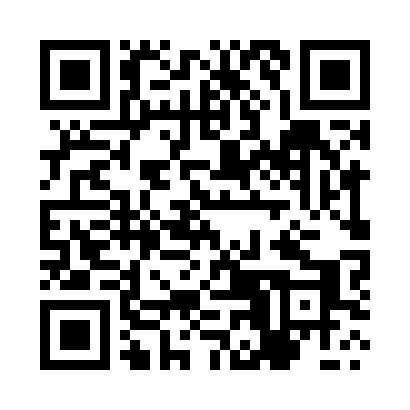 Prayer times for Kolemczyce, PolandMon 1 Apr 2024 - Tue 30 Apr 2024High Latitude Method: Angle Based RulePrayer Calculation Method: Muslim World LeagueAsar Calculation Method: HanafiPrayer times provided by https://www.salahtimes.comDateDayFajrSunriseDhuhrAsrMaghribIsha1Mon4:026:0012:284:566:588:482Tue3:595:5712:284:577:008:503Wed3:575:5512:284:587:018:534Thu3:545:5312:274:597:038:555Fri3:515:5112:275:007:058:576Sat3:485:4812:275:017:068:597Sun3:455:4612:275:037:089:018Mon3:425:4412:265:047:109:049Tue3:395:4212:265:057:119:0610Wed3:365:4012:265:067:139:0811Thu3:345:3712:265:077:149:1112Fri3:315:3512:255:087:169:1313Sat3:285:3312:255:097:189:1514Sun3:255:3112:255:117:199:1815Mon3:225:2912:255:127:219:2016Tue3:195:2712:245:137:239:2317Wed3:165:2512:245:147:249:2518Thu3:125:2312:245:157:269:2819Fri3:095:2112:245:167:289:3020Sat3:065:1812:235:177:299:3321Sun3:035:1612:235:187:319:3522Mon3:005:1412:235:197:339:3823Tue2:575:1212:235:207:349:4124Wed2:535:1012:235:217:369:4325Thu2:505:0812:225:227:379:4626Fri2:475:0612:225:237:399:4927Sat2:445:0512:225:247:419:5228Sun2:405:0312:225:257:429:5529Mon2:375:0112:225:267:449:5730Tue2:344:5912:225:277:4610:00